REGULAMIN EKOLOGICZNEGO  KONKURSU„Ciasto z jabłkami”GMINNE DOŻYNKI  Świątki '2015ORGANIZATORZY:Urząd Gminy i Gminna Biblioteka Publiczna w Świątkach woj. warmińsko-mazurskie.TERMIN KONKURSU: 19 sierpnia 2015 r. – 13 września 2015 r. CELE I ZAŁOŻENIA KONKURSU:1. Przypomnienie, promocja i kultywowanie warmińskiej tradycji wypieku ciasta z jabłkami.2. Wyszukiwanie dawnych receptur. 3. Promocja tradycyjnych polskich ekologicznych odmian jabłek. 4. Wymiana doświadczeń z zakresu wypiekania ciasta z jabłkami przy użyciu naturalnych,    ekologicznych i zdrowych składników.5. Aktywizacja społeczności lokalnej oraz integracja środowiskowa i międzypokoleniowa.ZASADY UCZESTNICTWA:1. Konkurs skierowany jest do osób pełnoletnich i ma charakter otwarty.    Dopuszcza się możliwość udziału w konkursie również osób niepełnoletnich, za zgodą     rodzica lub opiekuna prawnego. 2. Przedmiotem konkursu jest upieczenie ciasta z jabłkami nawiązującego tradycją do     regionu warmińskiego oraz  dołączenie receptury.3. Uczestnikami konkursu mogą być osoby indywidualne lub zespoły (np. koła gospodyń       wiejskich, rady sołeckie, rady kościelne, OSP itp.)4. Uczestnicy dostarczają ciasto dnia 13 września 2015 r. do godz. 12:00 (Park Wiejski w    Świątkach stoisko Organizatorów).5. Dostarczone do konkursu ciasto musi być własnoręcznym wyrobem osób zgłaszających.6. Zgłoszenia do konkursu będą przyjmowane na formularzu zgłoszeniowym w nie    przekraczalnym terminie do dnia 11 września 2015 r.7. Formularz zgłoszeniowy do pobrania na stronie internetowej www.swiatki.bil-wm.pl oraz    w siedzibie Biblioteki.8. Wzięcie udziału w konkursie jest równoznaczne z wyrażeniem przez uczestników zgody na:przetwarzanie danych osobowych związanych z konkursem;nieodpłatnego prawa do wielokrotnego wykorzystania receptury ciasta zgłoszonego na konkurs oraz zdjęć z wizerunkiem bez konieczności każdorazowego ich zatwierdzania. Zgoda obejmuje wykorzystanie, utrwalenie, obróbkę i powielanie wykonanych materiałów za pośrednictwem dowolnych mediów w celach związanych z konkursem oraz w celach statutowych i promocyjnych Organizatorów.   9. Ciasta oceniać będzie powołana przez Organizatorów komisja konkursowa.MIEJSCE I TERMIN SKŁADANIA  WYPIEKÓW KONKURSOWYCH:Upieczone ciasto należy dostarczyć dnia 13 września 2015 r. do godziny 12:00 do Parku Wiejskiego w Świątkach na stoisko Organizatorów „Gminnych Dożynek”.KRYTERIA OCENY  WYPIEKÓW  KONKURSOWYCH:Komisja dokona oceny wypieków biorąc pod uwagę następujące kryteria:1. Wygląd i dekoracja ciasta. 2. Smak, zapach, konsystencja.3. Tradycyjna receptura.4. Ekologiczne składniki.Członkowie komisji ocenią ciasta zgłoszone do konkursu przyznając punkty na karcie oceny.NAGRODY:Trzy pierwsze miejsca będą nagrodzone atrakcyjnymi upominkami w postaci sprzętu gospodarstwa domowego. Organizatorzy nie wykluczają przyznania wyróżnień. Wszyscy uczestnicy konkursu otrzymają pamiątkowe dyplomy.Uczestnicy „Gminnych Dożynek” będą mieli możliwość degustacji ciast oraz oddania głosu w Plebiscycie o Nagrodę Publiczności. Wśród uczestników plebiscytu wylosowana i nagrodzona zostanie 1 osoba.Wszelkie informacje na temat konkursu dostępne są na stronie internetowej Bibliotek www.swiatki.bil-wm.pl oraz udzielane pod nr tel. 89 616 98 67 lub kom. 509 221 981.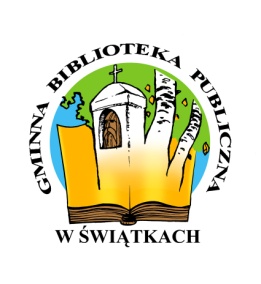                                                          Gmina Świątki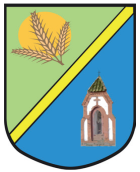 Formularz zgłoszeniowyEkologiczny Konkurs Kulinarny„Ciasto z jabłkami”GMINNE DOŻYNKI  Świątki '20151. Imię i nazwisko………………………………………………………………….2. Adres…………………………………………………………………………….3. Numer telefonu………………………………………………………………….4. Nazwa ciasta ……………………………………………………...5. Receptura ciasta upieczonego  na konkurs:……………………………………………………………………………………………………………………………………………………………………………………………………………………………………………………………………………………………………………………………………………………………………………………………………………………………………………………………………………………………………........................................……………………………………………………………………………………………………………………………………………………………………………………………………………………………………………………………………………………………………………………………………………………………………………………………………………………………………………………………………………………………………………………………………………………………………………………………………………………………………………………………………………………………………………………………………………………………………………………………………………………………………………………………………………………Zapoznałem(łam) się z Regulaminem i akceptuję podane warunki konkursu oraz wyrażam zgodę na przetworzenie moich danych osobowych przez Organizatorów w celach promocyjnych, zgodnie z Ustawą z dnia 29 sierpnia 1997 roku o ochronie danych osobowych (Dz. U. z 20002 r. Nr 101, poz. 926 z późn. zm.)………………………..                                        ……………………………….                    (Data)                                                                                  (Podpis uczestnika lub rodzica/opiekuna                                                                                                              prawnego w przypadku osób niepełnoletnich)                     Gmina Świątki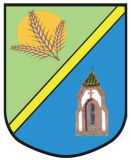 